PRASAD PRASAD PRASAD PRASAD PRASAD 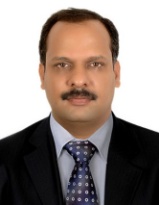 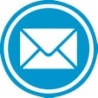 TOP MANAGEMENT PROFESSIONAL: FINANCE & ACCOUNTSTOP MANAGEMENT PROFESSIONAL: FINANCE & ACCOUNTSTOP MANAGEMENT PROFESSIONAL: FINANCE & ACCOUNTSTOP MANAGEMENT PROFESSIONAL: FINANCE & ACCOUNTSTOP MANAGEMENT PROFESSIONAL: FINANCE & ACCOUNTSTOP MANAGEMENT PROFESSIONAL: FINANCE & ACCOUNTSPersuasive and tenacious leader with proficiency in financial planning, analysis & accounting principles and proven expertise in improving and maximizing overall business and finance function integration.Persuasive and tenacious leader with proficiency in financial planning, analysis & accounting principles and proven expertise in improving and maximizing overall business and finance function integration.Persuasive and tenacious leader with proficiency in financial planning, analysis & accounting principles and proven expertise in improving and maximizing overall business and finance function integration.Persuasive and tenacious leader with proficiency in financial planning, analysis & accounting principles and proven expertise in improving and maximizing overall business and finance function integration.Persuasive and tenacious leader with proficiency in financial planning, analysis & accounting principles and proven expertise in improving and maximizing overall business and finance function integration.Persuasive and tenacious leader with proficiency in financial planning, analysis & accounting principles and proven expertise in improving and maximizing overall business and finance function integration.CORE COMPETENCIESCAREER ABRIDGEMENTCAREER ABRIDGEMENTCAREER ABRIDGEMENTCAREER ABRIDGEMENTAccounts & Finance ManagementHighly accomplished finance and accounting professional with 23 years of progressive leadership growth within global business environments.A keen analyst with a distinction of reviewing, investigating and correcting errors and inconsistencies in financial entries and documents that leads to transparency in reporting to internal and external stakeholders.Expertise in spearheading corporate and financial planning initiatives in Commercial Operation, Accounts & Finance, Auditing & Taxation, MIS, Exports Management and export document negotiation.Skilled in handling audit assignments; pivotal in collating & validating inputs required for audits and sharing the same with audit team.Highly accomplished finance and accounting professional with 23 years of progressive leadership growth within global business environments.A keen analyst with a distinction of reviewing, investigating and correcting errors and inconsistencies in financial entries and documents that leads to transparency in reporting to internal and external stakeholders.Expertise in spearheading corporate and financial planning initiatives in Commercial Operation, Accounts & Finance, Auditing & Taxation, MIS, Exports Management and export document negotiation.Skilled in handling audit assignments; pivotal in collating & validating inputs required for audits and sharing the same with audit team.Highly accomplished finance and accounting professional with 23 years of progressive leadership growth within global business environments.A keen analyst with a distinction of reviewing, investigating and correcting errors and inconsistencies in financial entries and documents that leads to transparency in reporting to internal and external stakeholders.Expertise in spearheading corporate and financial planning initiatives in Commercial Operation, Accounts & Finance, Auditing & Taxation, MIS, Exports Management and export document negotiation.Skilled in handling audit assignments; pivotal in collating & validating inputs required for audits and sharing the same with audit team.Highly accomplished finance and accounting professional with 23 years of progressive leadership growth within global business environments.A keen analyst with a distinction of reviewing, investigating and correcting errors and inconsistencies in financial entries and documents that leads to transparency in reporting to internal and external stakeholders.Expertise in spearheading corporate and financial planning initiatives in Commercial Operation, Accounts & Finance, Auditing & Taxation, MIS, Exports Management and export document negotiation.Skilled in handling audit assignments; pivotal in collating & validating inputs required for audits and sharing the same with audit team.Payroll & PayablesHighly accomplished finance and accounting professional with 23 years of progressive leadership growth within global business environments.A keen analyst with a distinction of reviewing, investigating and correcting errors and inconsistencies in financial entries and documents that leads to transparency in reporting to internal and external stakeholders.Expertise in spearheading corporate and financial planning initiatives in Commercial Operation, Accounts & Finance, Auditing & Taxation, MIS, Exports Management and export document negotiation.Skilled in handling audit assignments; pivotal in collating & validating inputs required for audits and sharing the same with audit team.Highly accomplished finance and accounting professional with 23 years of progressive leadership growth within global business environments.A keen analyst with a distinction of reviewing, investigating and correcting errors and inconsistencies in financial entries and documents that leads to transparency in reporting to internal and external stakeholders.Expertise in spearheading corporate and financial planning initiatives in Commercial Operation, Accounts & Finance, Auditing & Taxation, MIS, Exports Management and export document negotiation.Skilled in handling audit assignments; pivotal in collating & validating inputs required for audits and sharing the same with audit team.Highly accomplished finance and accounting professional with 23 years of progressive leadership growth within global business environments.A keen analyst with a distinction of reviewing, investigating and correcting errors and inconsistencies in financial entries and documents that leads to transparency in reporting to internal and external stakeholders.Expertise in spearheading corporate and financial planning initiatives in Commercial Operation, Accounts & Finance, Auditing & Taxation, MIS, Exports Management and export document negotiation.Skilled in handling audit assignments; pivotal in collating & validating inputs required for audits and sharing the same with audit team.Highly accomplished finance and accounting professional with 23 years of progressive leadership growth within global business environments.A keen analyst with a distinction of reviewing, investigating and correcting errors and inconsistencies in financial entries and documents that leads to transparency in reporting to internal and external stakeholders.Expertise in spearheading corporate and financial planning initiatives in Commercial Operation, Accounts & Finance, Auditing & Taxation, MIS, Exports Management and export document negotiation.Skilled in handling audit assignments; pivotal in collating & validating inputs required for audits and sharing the same with audit team.Budgeting & Cash Flow ManagementHighly accomplished finance and accounting professional with 23 years of progressive leadership growth within global business environments.A keen analyst with a distinction of reviewing, investigating and correcting errors and inconsistencies in financial entries and documents that leads to transparency in reporting to internal and external stakeholders.Expertise in spearheading corporate and financial planning initiatives in Commercial Operation, Accounts & Finance, Auditing & Taxation, MIS, Exports Management and export document negotiation.Skilled in handling audit assignments; pivotal in collating & validating inputs required for audits and sharing the same with audit team.Highly accomplished finance and accounting professional with 23 years of progressive leadership growth within global business environments.A keen analyst with a distinction of reviewing, investigating and correcting errors and inconsistencies in financial entries and documents that leads to transparency in reporting to internal and external stakeholders.Expertise in spearheading corporate and financial planning initiatives in Commercial Operation, Accounts & Finance, Auditing & Taxation, MIS, Exports Management and export document negotiation.Skilled in handling audit assignments; pivotal in collating & validating inputs required for audits and sharing the same with audit team.Highly accomplished finance and accounting professional with 23 years of progressive leadership growth within global business environments.A keen analyst with a distinction of reviewing, investigating and correcting errors and inconsistencies in financial entries and documents that leads to transparency in reporting to internal and external stakeholders.Expertise in spearheading corporate and financial planning initiatives in Commercial Operation, Accounts & Finance, Auditing & Taxation, MIS, Exports Management and export document negotiation.Skilled in handling audit assignments; pivotal in collating & validating inputs required for audits and sharing the same with audit team.Highly accomplished finance and accounting professional with 23 years of progressive leadership growth within global business environments.A keen analyst with a distinction of reviewing, investigating and correcting errors and inconsistencies in financial entries and documents that leads to transparency in reporting to internal and external stakeholders.Expertise in spearheading corporate and financial planning initiatives in Commercial Operation, Accounts & Finance, Auditing & Taxation, MIS, Exports Management and export document negotiation.Skilled in handling audit assignments; pivotal in collating & validating inputs required for audits and sharing the same with audit team.Finalization of AccountsHighly accomplished finance and accounting professional with 23 years of progressive leadership growth within global business environments.A keen analyst with a distinction of reviewing, investigating and correcting errors and inconsistencies in financial entries and documents that leads to transparency in reporting to internal and external stakeholders.Expertise in spearheading corporate and financial planning initiatives in Commercial Operation, Accounts & Finance, Auditing & Taxation, MIS, Exports Management and export document negotiation.Skilled in handling audit assignments; pivotal in collating & validating inputs required for audits and sharing the same with audit team.Highly accomplished finance and accounting professional with 23 years of progressive leadership growth within global business environments.A keen analyst with a distinction of reviewing, investigating and correcting errors and inconsistencies in financial entries and documents that leads to transparency in reporting to internal and external stakeholders.Expertise in spearheading corporate and financial planning initiatives in Commercial Operation, Accounts & Finance, Auditing & Taxation, MIS, Exports Management and export document negotiation.Skilled in handling audit assignments; pivotal in collating & validating inputs required for audits and sharing the same with audit team.Highly accomplished finance and accounting professional with 23 years of progressive leadership growth within global business environments.A keen analyst with a distinction of reviewing, investigating and correcting errors and inconsistencies in financial entries and documents that leads to transparency in reporting to internal and external stakeholders.Expertise in spearheading corporate and financial planning initiatives in Commercial Operation, Accounts & Finance, Auditing & Taxation, MIS, Exports Management and export document negotiation.Skilled in handling audit assignments; pivotal in collating & validating inputs required for audits and sharing the same with audit team.Highly accomplished finance and accounting professional with 23 years of progressive leadership growth within global business environments.A keen analyst with a distinction of reviewing, investigating and correcting errors and inconsistencies in financial entries and documents that leads to transparency in reporting to internal and external stakeholders.Expertise in spearheading corporate and financial planning initiatives in Commercial Operation, Accounts & Finance, Auditing & Taxation, MIS, Exports Management and export document negotiation.Skilled in handling audit assignments; pivotal in collating & validating inputs required for audits and sharing the same with audit team.Bank Negotiations & RelationsHighly accomplished finance and accounting professional with 23 years of progressive leadership growth within global business environments.A keen analyst with a distinction of reviewing, investigating and correcting errors and inconsistencies in financial entries and documents that leads to transparency in reporting to internal and external stakeholders.Expertise in spearheading corporate and financial planning initiatives in Commercial Operation, Accounts & Finance, Auditing & Taxation, MIS, Exports Management and export document negotiation.Skilled in handling audit assignments; pivotal in collating & validating inputs required for audits and sharing the same with audit team.Highly accomplished finance and accounting professional with 23 years of progressive leadership growth within global business environments.A keen analyst with a distinction of reviewing, investigating and correcting errors and inconsistencies in financial entries and documents that leads to transparency in reporting to internal and external stakeholders.Expertise in spearheading corporate and financial planning initiatives in Commercial Operation, Accounts & Finance, Auditing & Taxation, MIS, Exports Management and export document negotiation.Skilled in handling audit assignments; pivotal in collating & validating inputs required for audits and sharing the same with audit team.Highly accomplished finance and accounting professional with 23 years of progressive leadership growth within global business environments.A keen analyst with a distinction of reviewing, investigating and correcting errors and inconsistencies in financial entries and documents that leads to transparency in reporting to internal and external stakeholders.Expertise in spearheading corporate and financial planning initiatives in Commercial Operation, Accounts & Finance, Auditing & Taxation, MIS, Exports Management and export document negotiation.Skilled in handling audit assignments; pivotal in collating & validating inputs required for audits and sharing the same with audit team.Highly accomplished finance and accounting professional with 23 years of progressive leadership growth within global business environments.A keen analyst with a distinction of reviewing, investigating and correcting errors and inconsistencies in financial entries and documents that leads to transparency in reporting to internal and external stakeholders.Expertise in spearheading corporate and financial planning initiatives in Commercial Operation, Accounts & Finance, Auditing & Taxation, MIS, Exports Management and export document negotiation.Skilled in handling audit assignments; pivotal in collating & validating inputs required for audits and sharing the same with audit team.Financial Analysis & Reporting Highly accomplished finance and accounting professional with 23 years of progressive leadership growth within global business environments.A keen analyst with a distinction of reviewing, investigating and correcting errors and inconsistencies in financial entries and documents that leads to transparency in reporting to internal and external stakeholders.Expertise in spearheading corporate and financial planning initiatives in Commercial Operation, Accounts & Finance, Auditing & Taxation, MIS, Exports Management and export document negotiation.Skilled in handling audit assignments; pivotal in collating & validating inputs required for audits and sharing the same with audit team.Highly accomplished finance and accounting professional with 23 years of progressive leadership growth within global business environments.A keen analyst with a distinction of reviewing, investigating and correcting errors and inconsistencies in financial entries and documents that leads to transparency in reporting to internal and external stakeholders.Expertise in spearheading corporate and financial planning initiatives in Commercial Operation, Accounts & Finance, Auditing & Taxation, MIS, Exports Management and export document negotiation.Skilled in handling audit assignments; pivotal in collating & validating inputs required for audits and sharing the same with audit team.Highly accomplished finance and accounting professional with 23 years of progressive leadership growth within global business environments.A keen analyst with a distinction of reviewing, investigating and correcting errors and inconsistencies in financial entries and documents that leads to transparency in reporting to internal and external stakeholders.Expertise in spearheading corporate and financial planning initiatives in Commercial Operation, Accounts & Finance, Auditing & Taxation, MIS, Exports Management and export document negotiation.Skilled in handling audit assignments; pivotal in collating & validating inputs required for audits and sharing the same with audit team.Highly accomplished finance and accounting professional with 23 years of progressive leadership growth within global business environments.A keen analyst with a distinction of reviewing, investigating and correcting errors and inconsistencies in financial entries and documents that leads to transparency in reporting to internal and external stakeholders.Expertise in spearheading corporate and financial planning initiatives in Commercial Operation, Accounts & Finance, Auditing & Taxation, MIS, Exports Management and export document negotiation.Skilled in handling audit assignments; pivotal in collating & validating inputs required for audits and sharing the same with audit team.ERP & System SupportHighly accomplished finance and accounting professional with 23 years of progressive leadership growth within global business environments.A keen analyst with a distinction of reviewing, investigating and correcting errors and inconsistencies in financial entries and documents that leads to transparency in reporting to internal and external stakeholders.Expertise in spearheading corporate and financial planning initiatives in Commercial Operation, Accounts & Finance, Auditing & Taxation, MIS, Exports Management and export document negotiation.Skilled in handling audit assignments; pivotal in collating & validating inputs required for audits and sharing the same with audit team.Highly accomplished finance and accounting professional with 23 years of progressive leadership growth within global business environments.A keen analyst with a distinction of reviewing, investigating and correcting errors and inconsistencies in financial entries and documents that leads to transparency in reporting to internal and external stakeholders.Expertise in spearheading corporate and financial planning initiatives in Commercial Operation, Accounts & Finance, Auditing & Taxation, MIS, Exports Management and export document negotiation.Skilled in handling audit assignments; pivotal in collating & validating inputs required for audits and sharing the same with audit team.Highly accomplished finance and accounting professional with 23 years of progressive leadership growth within global business environments.A keen analyst with a distinction of reviewing, investigating and correcting errors and inconsistencies in financial entries and documents that leads to transparency in reporting to internal and external stakeholders.Expertise in spearheading corporate and financial planning initiatives in Commercial Operation, Accounts & Finance, Auditing & Taxation, MIS, Exports Management and export document negotiation.Skilled in handling audit assignments; pivotal in collating & validating inputs required for audits and sharing the same with audit team.Highly accomplished finance and accounting professional with 23 years of progressive leadership growth within global business environments.A keen analyst with a distinction of reviewing, investigating and correcting errors and inconsistencies in financial entries and documents that leads to transparency in reporting to internal and external stakeholders.Expertise in spearheading corporate and financial planning initiatives in Commercial Operation, Accounts & Finance, Auditing & Taxation, MIS, Exports Management and export document negotiation.Skilled in handling audit assignments; pivotal in collating & validating inputs required for audits and sharing the same with audit team.International Trade FinancingHighly accomplished finance and accounting professional with 23 years of progressive leadership growth within global business environments.A keen analyst with a distinction of reviewing, investigating and correcting errors and inconsistencies in financial entries and documents that leads to transparency in reporting to internal and external stakeholders.Expertise in spearheading corporate and financial planning initiatives in Commercial Operation, Accounts & Finance, Auditing & Taxation, MIS, Exports Management and export document negotiation.Skilled in handling audit assignments; pivotal in collating & validating inputs required for audits and sharing the same with audit team.Highly accomplished finance and accounting professional with 23 years of progressive leadership growth within global business environments.A keen analyst with a distinction of reviewing, investigating and correcting errors and inconsistencies in financial entries and documents that leads to transparency in reporting to internal and external stakeholders.Expertise in spearheading corporate and financial planning initiatives in Commercial Operation, Accounts & Finance, Auditing & Taxation, MIS, Exports Management and export document negotiation.Skilled in handling audit assignments; pivotal in collating & validating inputs required for audits and sharing the same with audit team.Highly accomplished finance and accounting professional with 23 years of progressive leadership growth within global business environments.A keen analyst with a distinction of reviewing, investigating and correcting errors and inconsistencies in financial entries and documents that leads to transparency in reporting to internal and external stakeholders.Expertise in spearheading corporate and financial planning initiatives in Commercial Operation, Accounts & Finance, Auditing & Taxation, MIS, Exports Management and export document negotiation.Skilled in handling audit assignments; pivotal in collating & validating inputs required for audits and sharing the same with audit team.Highly accomplished finance and accounting professional with 23 years of progressive leadership growth within global business environments.A keen analyst with a distinction of reviewing, investigating and correcting errors and inconsistencies in financial entries and documents that leads to transparency in reporting to internal and external stakeholders.Expertise in spearheading corporate and financial planning initiatives in Commercial Operation, Accounts & Finance, Auditing & Taxation, MIS, Exports Management and export document negotiation.Skilled in handling audit assignments; pivotal in collating & validating inputs required for audits and sharing the same with audit team.Account ReceivablesHighly accomplished finance and accounting professional with 23 years of progressive leadership growth within global business environments.A keen analyst with a distinction of reviewing, investigating and correcting errors and inconsistencies in financial entries and documents that leads to transparency in reporting to internal and external stakeholders.Expertise in spearheading corporate and financial planning initiatives in Commercial Operation, Accounts & Finance, Auditing & Taxation, MIS, Exports Management and export document negotiation.Skilled in handling audit assignments; pivotal in collating & validating inputs required for audits and sharing the same with audit team.Highly accomplished finance and accounting professional with 23 years of progressive leadership growth within global business environments.A keen analyst with a distinction of reviewing, investigating and correcting errors and inconsistencies in financial entries and documents that leads to transparency in reporting to internal and external stakeholders.Expertise in spearheading corporate and financial planning initiatives in Commercial Operation, Accounts & Finance, Auditing & Taxation, MIS, Exports Management and export document negotiation.Skilled in handling audit assignments; pivotal in collating & validating inputs required for audits and sharing the same with audit team.Highly accomplished finance and accounting professional with 23 years of progressive leadership growth within global business environments.A keen analyst with a distinction of reviewing, investigating and correcting errors and inconsistencies in financial entries and documents that leads to transparency in reporting to internal and external stakeholders.Expertise in spearheading corporate and financial planning initiatives in Commercial Operation, Accounts & Finance, Auditing & Taxation, MIS, Exports Management and export document negotiation.Skilled in handling audit assignments; pivotal in collating & validating inputs required for audits and sharing the same with audit team.Highly accomplished finance and accounting professional with 23 years of progressive leadership growth within global business environments.A keen analyst with a distinction of reviewing, investigating and correcting errors and inconsistencies in financial entries and documents that leads to transparency in reporting to internal and external stakeholders.Expertise in spearheading corporate and financial planning initiatives in Commercial Operation, Accounts & Finance, Auditing & Taxation, MIS, Exports Management and export document negotiation.Skilled in handling audit assignments; pivotal in collating & validating inputs required for audits and sharing the same with audit team.VAT ImplementationHighly accomplished finance and accounting professional with 23 years of progressive leadership growth within global business environments.A keen analyst with a distinction of reviewing, investigating and correcting errors and inconsistencies in financial entries and documents that leads to transparency in reporting to internal and external stakeholders.Expertise in spearheading corporate and financial planning initiatives in Commercial Operation, Accounts & Finance, Auditing & Taxation, MIS, Exports Management and export document negotiation.Skilled in handling audit assignments; pivotal in collating & validating inputs required for audits and sharing the same with audit team.Highly accomplished finance and accounting professional with 23 years of progressive leadership growth within global business environments.A keen analyst with a distinction of reviewing, investigating and correcting errors and inconsistencies in financial entries and documents that leads to transparency in reporting to internal and external stakeholders.Expertise in spearheading corporate and financial planning initiatives in Commercial Operation, Accounts & Finance, Auditing & Taxation, MIS, Exports Management and export document negotiation.Skilled in handling audit assignments; pivotal in collating & validating inputs required for audits and sharing the same with audit team.Highly accomplished finance and accounting professional with 23 years of progressive leadership growth within global business environments.A keen analyst with a distinction of reviewing, investigating and correcting errors and inconsistencies in financial entries and documents that leads to transparency in reporting to internal and external stakeholders.Expertise in spearheading corporate and financial planning initiatives in Commercial Operation, Accounts & Finance, Auditing & Taxation, MIS, Exports Management and export document negotiation.Skilled in handling audit assignments; pivotal in collating & validating inputs required for audits and sharing the same with audit team.Highly accomplished finance and accounting professional with 23 years of progressive leadership growth within global business environments.A keen analyst with a distinction of reviewing, investigating and correcting errors and inconsistencies in financial entries and documents that leads to transparency in reporting to internal and external stakeholders.Expertise in spearheading corporate and financial planning initiatives in Commercial Operation, Accounts & Finance, Auditing & Taxation, MIS, Exports Management and export document negotiation.Skilled in handling audit assignments; pivotal in collating & validating inputs required for audits and sharing the same with audit team.Working Capital ManagementHighly accomplished finance and accounting professional with 23 years of progressive leadership growth within global business environments.A keen analyst with a distinction of reviewing, investigating and correcting errors and inconsistencies in financial entries and documents that leads to transparency in reporting to internal and external stakeholders.Expertise in spearheading corporate and financial planning initiatives in Commercial Operation, Accounts & Finance, Auditing & Taxation, MIS, Exports Management and export document negotiation.Skilled in handling audit assignments; pivotal in collating & validating inputs required for audits and sharing the same with audit team.Highly accomplished finance and accounting professional with 23 years of progressive leadership growth within global business environments.A keen analyst with a distinction of reviewing, investigating and correcting errors and inconsistencies in financial entries and documents that leads to transparency in reporting to internal and external stakeholders.Expertise in spearheading corporate and financial planning initiatives in Commercial Operation, Accounts & Finance, Auditing & Taxation, MIS, Exports Management and export document negotiation.Skilled in handling audit assignments; pivotal in collating & validating inputs required for audits and sharing the same with audit team.Highly accomplished finance and accounting professional with 23 years of progressive leadership growth within global business environments.A keen analyst with a distinction of reviewing, investigating and correcting errors and inconsistencies in financial entries and documents that leads to transparency in reporting to internal and external stakeholders.Expertise in spearheading corporate and financial planning initiatives in Commercial Operation, Accounts & Finance, Auditing & Taxation, MIS, Exports Management and export document negotiation.Skilled in handling audit assignments; pivotal in collating & validating inputs required for audits and sharing the same with audit team.Highly accomplished finance and accounting professional with 23 years of progressive leadership growth within global business environments.A keen analyst with a distinction of reviewing, investigating and correcting errors and inconsistencies in financial entries and documents that leads to transparency in reporting to internal and external stakeholders.Expertise in spearheading corporate and financial planning initiatives in Commercial Operation, Accounts & Finance, Auditing & Taxation, MIS, Exports Management and export document negotiation.Skilled in handling audit assignments; pivotal in collating & validating inputs required for audits and sharing the same with audit team.EMPLOYMENT CHRONICLEEMPLOYMENT CHRONICLEEMPLOYMENT CHRONICLEEMPLOYMENT CHRONICLEEMPLOYMENT CHRONICLEEMPLOYMENT CHRONICLEUAE UAE UAE UAE MANAGER - ACCOUNTS & BANKING(OCTOBER 2006 – NOVEMBER 2016)MANAGER - ACCOUNTS & BANKING(OCTOBER 2006 – NOVEMBER 2016)Responsible for overseeing the management and co-ordination of the company finance function, ensuring compliance with corporate, finance and accounting policies, business controls and procedures.Supervise account receivable and accounts payable department. Manage the financial budget, planning and analysis required for strategic purpose.Monitor and coordination of all accounting activities.Planning and executing monthly/ quarterly/ annual closure schedules; providing monthly financial statements and administering the closing process.Reconciling account balances and bank statements, maintaining general ledger and preparing month-end close procedures.Handling the preparation of report against external auditor note and fixed asset schedule on monthly basis.Ensure the monthly and quarterly bank compliance activities are performed in a timely and accurate manner.Review balance sheet and P/L accounts at unit level and ensure integrity of all the reported financial statements.Ensure compliance with applicable policies, contracts and regulations.Coordinate for queries raised by auditors and successfully completing audits within agreed timeframes.Train and mentor the accounting staff and evaluate their performance for annual appraisals.Develop and implement comprehensive annual budgets and provided accurate and timely monthly reports to control budget overruns.Coordinate and complete annual statutory audits and SOX Audit.Oversee credit, collections, cash application, billing, treasury and month end financial procedures.Liaise with banks for timely issuance of letter of credit, guarantees and bonds.Establish and maintain close relationship with bank executives and auditors.Maintain system of accounts and keep records on all company transaction and assets.Develop and implement policies and procedures with emphasis on internal controls.Responsible for overseeing the management and co-ordination of the company finance function, ensuring compliance with corporate, finance and accounting policies, business controls and procedures.Supervise account receivable and accounts payable department. Manage the financial budget, planning and analysis required for strategic purpose.Monitor and coordination of all accounting activities.Planning and executing monthly/ quarterly/ annual closure schedules; providing monthly financial statements and administering the closing process.Reconciling account balances and bank statements, maintaining general ledger and preparing month-end close procedures.Handling the preparation of report against external auditor note and fixed asset schedule on monthly basis.Ensure the monthly and quarterly bank compliance activities are performed in a timely and accurate manner.Review balance sheet and P/L accounts at unit level and ensure integrity of all the reported financial statements.Ensure compliance with applicable policies, contracts and regulations.Coordinate for queries raised by auditors and successfully completing audits within agreed timeframes.Train and mentor the accounting staff and evaluate their performance for annual appraisals.Develop and implement comprehensive annual budgets and provided accurate and timely monthly reports to control budget overruns.Coordinate and complete annual statutory audits and SOX Audit.Oversee credit, collections, cash application, billing, treasury and month end financial procedures.Liaise with banks for timely issuance of letter of credit, guarantees and bonds.Establish and maintain close relationship with bank executives and auditors.Maintain system of accounts and keep records on all company transaction and assets.Develop and implement policies and procedures with emphasis on internal controls.Responsible for overseeing the management and co-ordination of the company finance function, ensuring compliance with corporate, finance and accounting policies, business controls and procedures.Supervise account receivable and accounts payable department. Manage the financial budget, planning and analysis required for strategic purpose.Monitor and coordination of all accounting activities.Planning and executing monthly/ quarterly/ annual closure schedules; providing monthly financial statements and administering the closing process.Reconciling account balances and bank statements, maintaining general ledger and preparing month-end close procedures.Handling the preparation of report against external auditor note and fixed asset schedule on monthly basis.Ensure the monthly and quarterly bank compliance activities are performed in a timely and accurate manner.Review balance sheet and P/L accounts at unit level and ensure integrity of all the reported financial statements.Ensure compliance with applicable policies, contracts and regulations.Coordinate for queries raised by auditors and successfully completing audits within agreed timeframes.Train and mentor the accounting staff and evaluate their performance for annual appraisals.Develop and implement comprehensive annual budgets and provided accurate and timely monthly reports to control budget overruns.Coordinate and complete annual statutory audits and SOX Audit.Oversee credit, collections, cash application, billing, treasury and month end financial procedures.Liaise with banks for timely issuance of letter of credit, guarantees and bonds.Establish and maintain close relationship with bank executives and auditors.Maintain system of accounts and keep records on all company transaction and assets.Develop and implement policies and procedures with emphasis on internal controls.Responsible for overseeing the management and co-ordination of the company finance function, ensuring compliance with corporate, finance and accounting policies, business controls and procedures.Supervise account receivable and accounts payable department. Manage the financial budget, planning and analysis required for strategic purpose.Monitor and coordination of all accounting activities.Planning and executing monthly/ quarterly/ annual closure schedules; providing monthly financial statements and administering the closing process.Reconciling account balances and bank statements, maintaining general ledger and preparing month-end close procedures.Handling the preparation of report against external auditor note and fixed asset schedule on monthly basis.Ensure the monthly and quarterly bank compliance activities are performed in a timely and accurate manner.Review balance sheet and P/L accounts at unit level and ensure integrity of all the reported financial statements.Ensure compliance with applicable policies, contracts and regulations.Coordinate for queries raised by auditors and successfully completing audits within agreed timeframes.Train and mentor the accounting staff and evaluate their performance for annual appraisals.Develop and implement comprehensive annual budgets and provided accurate and timely monthly reports to control budget overruns.Coordinate and complete annual statutory audits and SOX Audit.Oversee credit, collections, cash application, billing, treasury and month end financial procedures.Liaise with banks for timely issuance of letter of credit, guarantees and bonds.Establish and maintain close relationship with bank executives and auditors.Maintain system of accounts and keep records on all company transaction and assets.Develop and implement policies and procedures with emphasis on internal controls.Responsible for overseeing the management and co-ordination of the company finance function, ensuring compliance with corporate, finance and accounting policies, business controls and procedures.Supervise account receivable and accounts payable department. Manage the financial budget, planning and analysis required for strategic purpose.Monitor and coordination of all accounting activities.Planning and executing monthly/ quarterly/ annual closure schedules; providing monthly financial statements and administering the closing process.Reconciling account balances and bank statements, maintaining general ledger and preparing month-end close procedures.Handling the preparation of report against external auditor note and fixed asset schedule on monthly basis.Ensure the monthly and quarterly bank compliance activities are performed in a timely and accurate manner.Review balance sheet and P/L accounts at unit level and ensure integrity of all the reported financial statements.Ensure compliance with applicable policies, contracts and regulations.Coordinate for queries raised by auditors and successfully completing audits within agreed timeframes.Train and mentor the accounting staff and evaluate their performance for annual appraisals.Develop and implement comprehensive annual budgets and provided accurate and timely monthly reports to control budget overruns.Coordinate and complete annual statutory audits and SOX Audit.Oversee credit, collections, cash application, billing, treasury and month end financial procedures.Liaise with banks for timely issuance of letter of credit, guarantees and bonds.Establish and maintain close relationship with bank executives and auditors.Maintain system of accounts and keep records on all company transaction and assets.Develop and implement policies and procedures with emphasis on internal controls.Responsible for overseeing the management and co-ordination of the company finance function, ensuring compliance with corporate, finance and accounting policies, business controls and procedures.Supervise account receivable and accounts payable department. Manage the financial budget, planning and analysis required for strategic purpose.Monitor and coordination of all accounting activities.Planning and executing monthly/ quarterly/ annual closure schedules; providing monthly financial statements and administering the closing process.Reconciling account balances and bank statements, maintaining general ledger and preparing month-end close procedures.Handling the preparation of report against external auditor note and fixed asset schedule on monthly basis.Ensure the monthly and quarterly bank compliance activities are performed in a timely and accurate manner.Review balance sheet and P/L accounts at unit level and ensure integrity of all the reported financial statements.Ensure compliance with applicable policies, contracts and regulations.Coordinate for queries raised by auditors and successfully completing audits within agreed timeframes.Train and mentor the accounting staff and evaluate their performance for annual appraisals.Develop and implement comprehensive annual budgets and provided accurate and timely monthly reports to control budget overruns.Coordinate and complete annual statutory audits and SOX Audit.Oversee credit, collections, cash application, billing, treasury and month end financial procedures.Liaise with banks for timely issuance of letter of credit, guarantees and bonds.Establish and maintain close relationship with bank executives and auditors.Maintain system of accounts and keep records on all company transaction and assets.Develop and implement policies and procedures with emphasis on internal controls.THAIKKATTU MOOS ETM LTDKERALA, INDIASENIOR ACCOUNTANT(JUNE 2004 - AUGUST 2006)SENIOR ACCOUNTANT(JUNE 2004 - AUGUST 2006)SENIOR ACCOUNTANT(JUNE 2004 - AUGUST 2006)Prepare day to day financials, including payroll accuracy and monthly financials for the Division Directors.Maintains and balances subsidiary accounts by verifying, allocating, posting, reconciling transactions; resolving discrepancies.Maintains general ledger by transferring subsidiary accounts; preparing a trial balance; reconciling entries.Assist with Banking activities like setting up new accounts, adding new signatures, bank reconciling items, banking fees, positive pay exceptions, etc. Prepare journal entries and reconciliations for monthly general ledger close.Summarizes financial status by collecting information; preparing balance sheet, profit and loss, and other statements.Conducted internal checks prior to audit to resolve any discrepancies.Prepare day to day financials, including payroll accuracy and monthly financials for the Division Directors.Maintains and balances subsidiary accounts by verifying, allocating, posting, reconciling transactions; resolving discrepancies.Maintains general ledger by transferring subsidiary accounts; preparing a trial balance; reconciling entries.Assist with Banking activities like setting up new accounts, adding new signatures, bank reconciling items, banking fees, positive pay exceptions, etc. Prepare journal entries and reconciliations for monthly general ledger close.Summarizes financial status by collecting information; preparing balance sheet, profit and loss, and other statements.Conducted internal checks prior to audit to resolve any discrepancies.Prepare day to day financials, including payroll accuracy and monthly financials for the Division Directors.Maintains and balances subsidiary accounts by verifying, allocating, posting, reconciling transactions; resolving discrepancies.Maintains general ledger by transferring subsidiary accounts; preparing a trial balance; reconciling entries.Assist with Banking activities like setting up new accounts, adding new signatures, bank reconciling items, banking fees, positive pay exceptions, etc. Prepare journal entries and reconciliations for monthly general ledger close.Summarizes financial status by collecting information; preparing balance sheet, profit and loss, and other statements.Conducted internal checks prior to audit to resolve any discrepancies.Prepare day to day financials, including payroll accuracy and monthly financials for the Division Directors.Maintains and balances subsidiary accounts by verifying, allocating, posting, reconciling transactions; resolving discrepancies.Maintains general ledger by transferring subsidiary accounts; preparing a trial balance; reconciling entries.Assist with Banking activities like setting up new accounts, adding new signatures, bank reconciling items, banking fees, positive pay exceptions, etc. Prepare journal entries and reconciliations for monthly general ledger close.Summarizes financial status by collecting information; preparing balance sheet, profit and loss, and other statements.Conducted internal checks prior to audit to resolve any discrepancies.SUPER STAR PLASTIC INDKERALA, INDIASUPER STAR PLASTIC INDKERALA, INDIACHIEF ACCOUNTANT(JULY 1997 - MAY 2004)CHIEF ACCOUNTANT(JULY 1997 - MAY 2004)Handle full spectrum of day to day finance and accounts operations.Perform budget forecasting and working closely with operations and project teams in analyzing margins, variances and cost analysis.Take part in preparation of reports for internal & statutory audits, and finalization of accounts.Prepare monthly MIS reports, handle bank transactions and reconciling bank statement with cash book.Keep detailed record of all the account details right from general ledger entries to maintaining balance sheet to ensure all financial reporting deadlines are met. Responsible for monitoring, preparing statements and age analysis of suppliers and customer accounts and its reconciliation.Make reports for margin requirement, exchange account, revenue expenditure accounts, vouchers, petty cash and vender payments.Handle full spectrum of day to day finance and accounts operations.Perform budget forecasting and working closely with operations and project teams in analyzing margins, variances and cost analysis.Take part in preparation of reports for internal & statutory audits, and finalization of accounts.Prepare monthly MIS reports, handle bank transactions and reconciling bank statement with cash book.Keep detailed record of all the account details right from general ledger entries to maintaining balance sheet to ensure all financial reporting deadlines are met. Responsible for monitoring, preparing statements and age analysis of suppliers and customer accounts and its reconciliation.Make reports for margin requirement, exchange account, revenue expenditure accounts, vouchers, petty cash and vender payments.Handle full spectrum of day to day finance and accounts operations.Perform budget forecasting and working closely with operations and project teams in analyzing margins, variances and cost analysis.Take part in preparation of reports for internal & statutory audits, and finalization of accounts.Prepare monthly MIS reports, handle bank transactions and reconciling bank statement with cash book.Keep detailed record of all the account details right from general ledger entries to maintaining balance sheet to ensure all financial reporting deadlines are met. Responsible for monitoring, preparing statements and age analysis of suppliers and customer accounts and its reconciliation.Make reports for margin requirement, exchange account, revenue expenditure accounts, vouchers, petty cash and vender payments.Handle full spectrum of day to day finance and accounts operations.Perform budget forecasting and working closely with operations and project teams in analyzing margins, variances and cost analysis.Take part in preparation of reports for internal & statutory audits, and finalization of accounts.Prepare monthly MIS reports, handle bank transactions and reconciling bank statement with cash book.Keep detailed record of all the account details right from general ledger entries to maintaining balance sheet to ensure all financial reporting deadlines are met. Responsible for monitoring, preparing statements and age analysis of suppliers and customer accounts and its reconciliation.Make reports for margin requirement, exchange account, revenue expenditure accounts, vouchers, petty cash and vender payments.VISHRUT INDUSTRIESNEW DELHI, INDIAVISHRUT INDUSTRIESNEW DELHI, INDIAVISHRUT INDUSTRIESNEW DELHI, INDIAACCOUNTANT(MAY 1993 - JUNE1997)Prepared and recorded asset, liability, revenue, and expenses entries by compiling and analyzed account information.Maintained and balanced subsidiary accounts by verifying, allocating, posting, reconciling transactions and resolving discrepancies.Maintained general ledger by transferring subsidiary accounts; prepared a trial balance; reconciling entries.Summarized financial status by collecting information; preparing balance sheet, profit and loss, and other statements.Produced payroll by initiating computer processing; printing checks, verifying finished product. Completed external audit by analyzing and scheduling general ledger accounts; providing information for auditors.Performed cash flow forecasting and working closely with the operations and project teams in analyzing margins, variances and cost analysis. Prepared and recorded asset, liability, revenue, and expenses entries by compiling and analyzed account information.Maintained and balanced subsidiary accounts by verifying, allocating, posting, reconciling transactions and resolving discrepancies.Maintained general ledger by transferring subsidiary accounts; prepared a trial balance; reconciling entries.Summarized financial status by collecting information; preparing balance sheet, profit and loss, and other statements.Produced payroll by initiating computer processing; printing checks, verifying finished product. Completed external audit by analyzing and scheduling general ledger accounts; providing information for auditors.Performed cash flow forecasting and working closely with the operations and project teams in analyzing margins, variances and cost analysis. Prepared and recorded asset, liability, revenue, and expenses entries by compiling and analyzed account information.Maintained and balanced subsidiary accounts by verifying, allocating, posting, reconciling transactions and resolving discrepancies.Maintained general ledger by transferring subsidiary accounts; prepared a trial balance; reconciling entries.Summarized financial status by collecting information; preparing balance sheet, profit and loss, and other statements.Produced payroll by initiating computer processing; printing checks, verifying finished product. Completed external audit by analyzing and scheduling general ledger accounts; providing information for auditors.Performed cash flow forecasting and working closely with the operations and project teams in analyzing margins, variances and cost analysis. Prepared and recorded asset, liability, revenue, and expenses entries by compiling and analyzed account information.Maintained and balanced subsidiary accounts by verifying, allocating, posting, reconciling transactions and resolving discrepancies.Maintained general ledger by transferring subsidiary accounts; prepared a trial balance; reconciling entries.Summarized financial status by collecting information; preparing balance sheet, profit and loss, and other statements.Produced payroll by initiating computer processing; printing checks, verifying finished product. Completed external audit by analyzing and scheduling general ledger accounts; providing information for auditors.Performed cash flow forecasting and working closely with the operations and project teams in analyzing margins, variances and cost analysis. ACADEMIAACADEMIAACADEMIAACADEMIAACADEMIAMaster of Business Administration – Finance from Annamalai University, Tamilnadu, IndiaBachelor of Commerce  from University of Calicut, Kerala, IndiaMaster of Business Administration – Finance from Annamalai University, Tamilnadu, IndiaBachelor of Commerce  from University of Calicut, Kerala, IndiaMaster of Business Administration – Finance from Annamalai University, Tamilnadu, IndiaBachelor of Commerce  from University of Calicut, Kerala, IndiaMaster of Business Administration – Finance from Annamalai University, Tamilnadu, IndiaBachelor of Commerce  from University of Calicut, Kerala, IndiaMaster of Business Administration – Finance from Annamalai University, Tamilnadu, IndiaBachelor of Commerce  from University of Calicut, Kerala, IndiaTECHNICAL SKILLSTECHNICAL SKILLSInfor Visual ERP, Tally 9.2, Quick Books Pro 2005Infor Visual ERP, Tally 9.2, Quick Books Pro 2005Infor Visual ERP, Tally 9.2, Quick Books Pro 2005PROFESSIONAL ENHANCEMENTSPROFESSIONAL ENHANCEMENTSPROFESSIONAL ENHANCEMENTSPROFESSIONAL ENHANCEMENTSPROFESSIONAL ENHANCEMENTSPursing Certified Management Accountant (CMA)ICWAI Intermediate course completed.Attended training on Impactful Communication from Ecube Training & Consulting FZE.Attended training on Trade Products & Managing Risks in International Trade – National Bank of Fujairah.Business English Course form ITEC, DubaiPursing Certified Management Accountant (CMA)ICWAI Intermediate course completed.Attended training on Impactful Communication from Ecube Training & Consulting FZE.Attended training on Trade Products & Managing Risks in International Trade – National Bank of Fujairah.Business English Course form ITEC, DubaiPursing Certified Management Accountant (CMA)ICWAI Intermediate course completed.Attended training on Impactful Communication from Ecube Training & Consulting FZE.Attended training on Trade Products & Managing Risks in International Trade – National Bank of Fujairah.Business English Course form ITEC, DubaiPursing Certified Management Accountant (CMA)ICWAI Intermediate course completed.Attended training on Impactful Communication from Ecube Training & Consulting FZE.Attended training on Trade Products & Managing Risks in International Trade – National Bank of Fujairah.Business English Course form ITEC, DubaiPursing Certified Management Accountant (CMA)ICWAI Intermediate course completed.Attended training on Impactful Communication from Ecube Training & Consulting FZE.Attended training on Trade Products & Managing Risks in International Trade – National Bank of Fujairah.Business English Course form ITEC, DubaiPERSONAL VITAEPERSONAL VITAEPERSONAL VITAEPERSONAL VITAEPERSONAL VITAEDate of BirthDate of Birth10th May 1972NationalityNationalityIndianMarital StatusMarital StatusMarriedLanguages KnownLanguages KnownEnglish, Malayalam & HindiDriving LicenseDriving LicensePossess Valid Indian & UAE licenseTemporary AddressTemporary AddressHammad Bind Abdulla Road Fujairah, UAEDECLARATIONDECLARATIONDECLARATIONDECLARATIONDECLARATIONI hereby declare that all the information furnished in this document is true to my knowledge and belief.PRASAD I hereby declare that all the information furnished in this document is true to my knowledge and belief.PRASAD I hereby declare that all the information furnished in this document is true to my knowledge and belief.PRASAD I hereby declare that all the information furnished in this document is true to my knowledge and belief.PRASAD I hereby declare that all the information furnished in this document is true to my knowledge and belief.PRASAD 